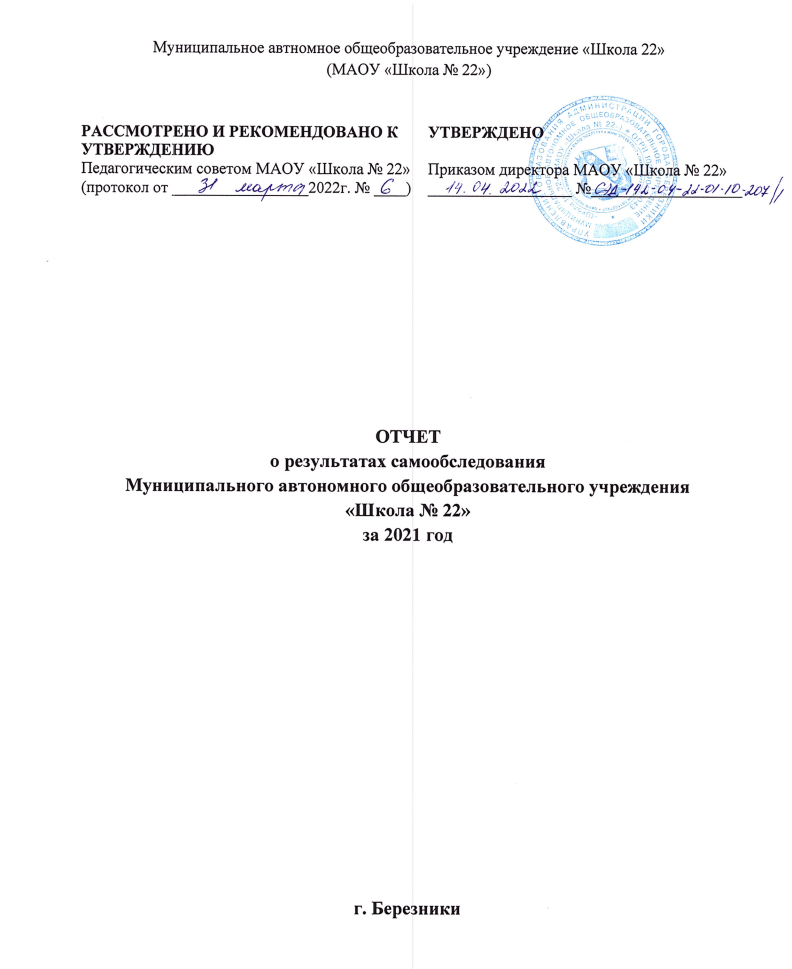 Общие сведения об образовательной организацииМАОУ «Школа № 22» (далее – Школа) имеет 10 корпусов,7 из которых являются учебными (г. Березники, г. Усолье, п. Орёл, с. Пыскор, с. Березовка), в 3 корпусах размещаются структурные подразделения «Детский сад» (п. Орёл, с. Пыскор, с. Березовка).Основные учебные корпуса расположены в микрорайоне «Усольский» города Березники на правом берегу реки Кама. Большинство обучающихся данных корпусов проживают в микрорайоне в домах типовой застройки (75%), остальные (25%) − в близлежащем городе Усолье.Основным видом деятельности Школы является реализация общеобразовательных программ дошкольного общего, начального общего, основного общего и среднего общего образования. Аналитическая частьI. Оценка образовательной деятельностиОбразовательная деятельность на уровне дошкольного образования в структурных подразделениях «Детский сад» организована в соответствии с Федеральным законом от 29.12.2012 № 273-ФЗ «Об образовании в Российской Федерации», ФГОС дошкольного образования, СП 2.4.3648-20 «Санитарно-эпидемиологические требования к организациям воспитания и обучения, отдыха и оздоровления детей и молодежи», другими нормативными правовыми актами, которые регулируют деятельность образовательных организаций, локальными нормативными актами Школы.Образовательная деятельность в структурных подразделениях ведется на основании утвержденных основных образовательных программ дошкольного образования, которые составлены в соответствии с ФГОС дошкольного образования, с учетом примерной образовательной программы дошкольного образования, санитарными правилами, с учетом недельной нагрузки.Образовательная деятельность на уровнях начального общего, основного общего и среднего общего образования организуется в соответствии с Федеральным законом от 29.12.2012 № 273-ФЗ «Об образовании в Российской Федерации», ФГОС начального общего, основного общего и среднего общего образования, СП 2.4.3648-20 «Санитарно-эпидемиологические требования к организациям воспитания и обучения, отдыха и оздоровления детей и молодежи», СанПиН 1.2.3685-21 «Гигиенические нормативы и требования к обеспечению безопасности и (или) безвредности для человека факторов среды обитания», другими нормативными правовыми актами, которые регулируют деятельность образовательных организаций, основными образовательными программами, локальными нормативными актами Школы.Учебный план 1 – 4-х классов ориентирован на 4-летний нормативный срок освоения основной образовательной программы начального общего образования (реализация ФГОС НОО), 5–9-х классов – на 5-летний нормативный срок освоения основной образовательной программы основного общего образования (реализация ФГОС ООО), 10–11-х классов – на 2-летний нормативный срок освоения образовательной программы среднего общего образования (реализация ФГОС СОО).В 2020-2021 учебном году в периоды удаленного обучения Школа осуществляла  реализацию образовательных программ с применением электронного обучения и дистанционных образовательных технологий. Для этого использовались федеральные и региональные информационные ресурсы, в частности платформа «Учи.Ру», Российская электронная школа, ЯКласс, ZOOM, Skysmart. При этом стоит отметить, что в 2021 году на основе анализа причин выявленных в 2020 году проблем достигнуты следующие положительные эффекты:появилась стабильность в результативности образовательной деятельности на уровне начального общего образования; вышли на достаточное обеспечение обучающихся техническими средствами обучения – компьютерами, ноутбуками и другими средствами, увеличили скорость интернета;проработали с родителями обучающихся вопросы организации обучения в домашних условиях, которые способствуют успешному освоению образовательной программы;уменьшили на 5% количество обращений граждан по вопросам недостаточного уровня качества образования и повысили удовлетворенность родителей качеством преподавания учебных предметов с использованием дистанционных образовательных технологий с 74 до 86%.Результаты педагогического анализа, проведенного по итогам освоения образовательных программ в дистанционном режиме, свидетельствуют о поддержании среднестатистического уровня успеваемости учеников начального, основного и среднего уровня общего образованияДля перехода с 1 сентября 2022 года на новый ФГОС начального общего образования, утвержденный приказом Минпросвещения России от 31.05.2021 № 286, Школой разработан и утвержден план мероприятий (дорожную карту), чтобы внедрить новые требования к образовательной деятельности. Для выполнения новых требований и качественной реализации программы в Школе на 2022 год запланирована работа по обеспечению готовности всех участников образовательных отношений через новые формы развития потенциала.Воспитательная работаВажное место в образовательной системе занимает организация воспитательной деятельности. Главной целью воспитательного процесса в школе является создание благоприятных условий для становления и развития качеств личности на основе нравственных ценностей направленное на формирование активной жизненной позиции. С 01.09.2021 Школа реализует рабочую программу воспитания и календарный план воспитательной работы, которые являются частью основных образовательных программ дошкольного, начального, основного и среднего общего образования. В рамках воспитательной работы Школа:1) реализует воспитательные возможности педагогов, поддерживает традиции коллективного планирования, организации, проведения и анализа воспитательных мероприятий;2) реализует потенциал классного руководства в воспитании школьников, поддерживает активное участие классных сообществ в жизни Школы;3) вовлекает школьников в кружки, секции, клубы, студии и иные объединения, работающие по школьным программам внеурочной деятельности, реализовывать их воспитательные возможности;4) использует в воспитании детей возможности школьного урока, поддерживает использование на уроках интерактивных форм занятий с учащимися;5) поддерживает ученическое самоуправление - как на уровне Школы, так и на уровне классных сообществ;6) поддерживает деятельность функционирующих на базе школы детских общественных объединений и организаций - например, школьного спортивного клуба;7) организует для школьников экскурсии, экспедиции, походы и реализует их воспитательный потенциал;8) организует профориентационную работу со школьниками;9) развивает предметно-эстетическую среду Школы и реализует ее воспитательные возможности;10) организует работу с семьями обучающихся и воспитанников, их родителями или законными представителями, направленную на совместное решение проблем личностного развития детей.За 4 месяца реализации программы воспитания родители и ученики выражают удовлетворенность воспитательным процессом в Школе.В воспитательной работе школы сформирована система социально- значимых традиций, определены направления деятельности:- гражданско- патриотическое;- духовно-нравственное воспитание; - здоровьесберегающее воспитание;- трудовое воспитание;- интеллектуальное воспитание;- социокультурное воспитание; - экологическое воспитание;- правовое воспитание и культура безопасности;- работа с учениками группы риска и их родителями.   Воспитательная работа школы осуществлялась в соответствии с целями и задачами школы. Все мероприятия являлись звеньями в цепи процесса создания личностно-ориентированной образовательной и воспитательной среды. Мероприятия, проводимые в течение учебного года, позволяют привлечь к различным видам деятельности большое количество детей, что способствует развитию творческих способностей практически каждого ученика.Одним из важнейших направлений воспитательной работы в школе является патриотическое воспитание. Патриотизм, как одна их наиболее значимых непреходящих ценностей, является фундаментом государственного здания, идеологической основой его жизнеспособности. Воспитание патриотических чувств учащихся – одна из задач нравственного воспитания, включающая в себя воспитание любви к близким людям, к школе, к родному дому, к родной улице, к родному городу и родной стране. Наш задача - создать условия для социальной адаптации учащихся через систему краеведческой работы в школе, культивировать интерес у детей и подростков к отечественной истории и культуре, формировать у подрастающего поколения духовность, нравственность, готовность и способность отдать силы и энергию на благо общества и государства.Реализация гражданско-патриотического направления происходит через систему мероприятий краевого, городского и школьного уровней. Участие школы в городских краевых конкурсах и соревнованияхМероприятия гражданско-патриотического и духовно-нравственного воспитания Школа ведет работу по формированию здорового образа жизни и реализации технологий сбережения здоровья. Все учителя проводят совместно с обучающимися физкультминутки во время занятий, гимнастику для глаз, обеспечивается контроль за осанкой, использованием электронных средств обучения.В нашей школе ведется работа школьного спортивного клуба «ПроДвижение», которая насыщена различными мероприятиями. Здоровьесбережение, участие в спортивных и патриотических соревнованиях различного уровня, олимпиады, исследовательская деятельность, ГТО – основные направления деятельности ШСК «Продвижение». Участие во всероссийском движении «ГТО» уже несколько лет является визитной карточкой клуба. В школе традиционно самый большой процент участников и значкистов ГТО, в том числе семей. Мероприятия здоровьесберегающего воспитания2 спортсмена нашей школы являются гордостью Пермского края. Наши учащиеся участвуют в соревнованиях тех секций и объединений, в которых занимаются: Школьная баскетбольная лига, Чемпионат по боулдерингу, блиц-турнир «Школа безопасности», соревнования по волейболу, различные лыжные и биатлонные соревнования и т.д.Труд – неотъемлемая часть жизни человека, поэтому трудовое воспитание должно так же быть постоянным и непрекращающимся. Наши ребята (волонтеры) провели следующие мероприятия:Мероприятия трудового воспитанияИнтеллектуальное воспитание является составной частью общего воспитательного процесса нашей школы и представляет собой систематическую и целенаправленную деятельность.Мероприятия интеллектуального воспитанияСовременное образование имеет своей целью формирование ключевых компетенций личности. Особое место отводится социализации учащихся, их включение в общественную жизнь, выработку активной гражданской позиции. Одним из направлений воспитательной работы является социокультурное воспитание: формирование у обучающихся представлений о таких понятиях как «толерантность», «миролюбие», «гражданское согласие». Для достижения данного уровня результатов особое значение имеет взаимодействие школьника с социальными субъектами, в открытой общественной среде. На данном этапе, повышенную актуальность приобретает такая форма работы с учащимися, как участие обучающихся в социально значимых проектах.Мероприятия социокультурного воспитанияБольшое внимание уделяется экологическому направлению. Оно формирует экологическую культуру через включение учащихся в совместную коллективно-творческую, интеллектуальную, исследовательскую и проектную деятельность.Мероприятия экологического воспитанияВажным направлением воспитательной работы в школе является профилактика ДДТП и просвещение детей БДД.Мероприятия правового воспитания и культуры безопасностиПрофилактическая работаРабота с учениками группы риска и их родителямиОсуществляется ежедневный контроль посещаемости и успеваемости учащихся всей школы, в том числе из неблагополучных семей, анализируется на совещаниях при директоре, по результатам принимаются необходимые меры: выявляются причины отсутствия учащихся, проводятся индивидуальные беседы с учащимися, их родителями, классными руководителями, медицинским работником школы.В школе действует Совет профилактики, в состав которого входят представители администрации школы, специалисты социально-психологической службы, участковый инспектор по делам несовершеннолетних. Профилактическая работа с учащимися из неблагополучных семей проводится классными руководителями совместно с администрацией школы и другими субъектами профилактики, это:- профилактические беседы с родителями, учащимися;- рейды в неблагополучные семьи с целью выявления микроклимата в семье, взаимоотношений членов семьи.Учащиеся, над которыми установлена опека, находятся в постоянном внимании со стороны администрации, классных руководителей. Осуществляется постоянный контроль за посещаемостью и успеваемостью опекаемых детей, контроль за состоянием их здоровья. Поддерживается тесная связь с органами опеки и попечительства.В 2021 году были проведены заседания Совета профилактики, в ходе которых рассматривались вопросы по оптимизации воспитательной профилактической работы, велась индивидуальная профилактическая работа с обучающимися и их родителями. Со всеми обучающимися, допустившими нарушение Закона и их родителями, Совет профилактики проводит оперативные мероприятия, направленные на изучение причин отклоняющегося поведения, условий проживания и воспитания ребенка в семье, разрабатывается индивидуальный план работы, направленный на коррекцию поведения обучающимися, оказание психолого-педагогической поддержки.Организация профилактической работы с несовершеннолетними, совершившими преступления, общественно опасные деяния, правонарушенияАнализ профилактической работы с обучающимися МАОУ «Школа № 22» показывает отрицательную динамику по количеству учащихся, совершивших общественно-опасные деяния, преступления, административные правонарушения по итогам 2021 года.Учащимися МАОУ «Школа № 22» за 12 месяцев 2021 года совершено 4 преступления, за аналогичный период 2020 года – 0 преступлений, 5 общественно-опасных деяния (АППГ – 3 ООД), административных правонарушений 29 (АППГ – 16).Из данного количества учащихся, совершивших правонарушения и преступления, все были поставлены на учет в ГР и СОП. За данный период зафиксировано увеличение правонарушений. На момент совершения правонарушения 7 человек состояли на учёте в группе риска и 1 на учете в СОП, 12 человека из «нормы» переведены в ГР и 2 – в СОП. Из общего числа совершивших правонарушения трое закончили 9 классов.Педагогическим коллективом постоянно рассматриваются статистические данные по совершенным правонарушениям, и проходит анализ с установлением причин.  Анализируя личности подростков, совершаемых правонарушения, необходимо отметить, что в полной семье проживает 9 человек, 11 – в неполной, 2 человека проживают в приёмных семьях. Отмечается факт совершения правонарушений среди несовершеннолетних из-за отсутствия или слабого контроля со стороны родителей (законных представителей). Проанализировав случаи совершения правонарушений выявлено, что большая часть правонарушений совершены в вечернее время, во время каникул и в выходные дни, 3 правонарушения совершены после уроков, одно в школе и 2 по дороге домой. Это позволяет говорить о том, что дети и подростки после окончания занятий в школе предоставлены сами себе, что свидетельствует о важности родительского контроля и такого компонента в системе профилактических мероприятий, как обеспечение занятости несовершеннолетних и организация различных форм досуга. Из числа учащихся, состоящих на учете в ГР, в системе дополнительного образования занято 41, 5%, СОП – 61,5%, к внеурочной деятельности привлечены учащиеся 98%, кроме не посещающих школу.Со стороны администрации и специалистов МАОУ «Школа № 22» определен план работы по данным фактам. После установленного факта совершенного правонарушения на Совет профилактики приглашаются родители (законные представители) для определения причин и работы с данной семьей. Определяется куратор по разработке и реализации индивидуального плана коррекции с каждым несовершеннолетним, заключаются соглашения между родителями и образовательной организацией. Согласно ИПК работу по каждому факту правонарушения проводят куратор, социальный педагог, педагог-психолог и заместитель директора по ВР. План корректируется по мере необходимости. В воспитательную работу класса вносятся мероприятия, направленные на снижение противоправного поведения, контролируется семейная ситуация по месту жительства и регулярно фиксируются критерии поведения, настроения, учебной деятельности, межличностных отношениях несовершеннолетнего в ЕИС Траектория. Профилактическая работа проводится со всеми участниками образовательных отношений: родителями, учащимися и педагогами. Мониторинг ИПК проводится в конце каждой четверти и перед началом учебного года. Контроль семейной ситуации проводится посредством выходов в семьи, составляются акты жилищно-бытовых условий семьи. На каждого учащегося, совершившего правонарушение, составляется характеристика, осуществляется постоянный контроль за успеваемостью и посещаемостью уроков, привлечение к классным и школьным мероприятиям, вовлечение во внеурочную занятость. Работа с родителями ведется по нескольким направлениям: просветительская и профилактическая деятельность (проводятся собрания, выдаются памятки, рекомендации, консультации психолога и социального педагога).В октябре-декабре 2021 г. в классах проведены родительские собрания и классные часы, с приглашением инспекторов ПДН, где представляются статистические данные по правонарушениям за 2021 год, указываются пункты по соблюдению правопорядка, в том числе в каникулярный период, данные по нарушениям правил дорожного движения, выдаются рекомендации по привлечению детей в объединения дополнительной занятости. Для учащихся разработан комплекс мер, осуществляемых администрацией школы, специалистами, педагогами школы, инспекторами ПДН и ГИБДД, направленных на профилактику правонарушений.В начале учебного года был составлен план совместной работы с ПДН. Согласно плана инспекторами ПДН проводились индивидуальные и коллективные беседы:- «Соблюдение дисциплины и правил поведения в школе», - «Уголовная и административная ответственность несовершеннолетних», - «О существующей опасности в сети Интернет», - «О соблюдении эпидемиологических правил», - «Действия несовершеннолетних при возникновении ЧС (террористический акт-взрыв, захват заложников)»,- «О безопасном поведении в обществе и соблюдении ПДД», - «Права и обязанности несовершеннолетних», - «Ответственность несовершеннолетних за совершение противоправных деяний» (драки, оскорбления, кражи), - «О существующих рисках и потенциальных угрозах, способах вовлечения детей в сообщества, пропагандирующие антиобщественное поведение»,- «Ответственность за административные правонарушения».Совместно с инспекторами ПДН сотрудниками школы проводятся ежегодные рейды «Подросток. Школа», «Дети России», операция «Занятость».Подросткам ежегодно оказывается помощь в летнем трудоустройстве.Ежегодно учащиеся принимают участие в акциях «Друг», «Сохраним жизнь дереву», «Сдай батарейку – спаси ежика», «Зеленая Россия».Статистика систематически пропускающих и не посещающих учебные занятия без уважительной причиныВ 2020 году было выявлено 7 случаев жестокого обращения законных представителей в отношении несовершеннолетних.В результате профилактической работы одна девочка передана в другую приемную семью (опекун написал отказ). В отношение других детей случаи закрыты КДНиЗП, т.к. устранена угроза здоровью детей.В 2021 года было выявлено 5 случаев жестокого обращения. По всем случаям проведены проверки. Один факт не подтвердился. Две девочки – одна из приемной и одна из кровной семьи (лишение родительских прав) переданы в другие семьи. Два случая закрыты КДНиЗП. На сопровождении находится один случай.По этому направлению с учащимися проводятся тематические классные часы, на родительских собраниях законные представители получают информацию о законодательстве РФ, в частности по ЖО и ответственности родителей за жизнь и здоровье несовершеннолетних детей, выдаются памятки.На основании вышеизложенного можно сделать следующий вывод:- необходимо продолжить работу по профилактике правонарушений среди несовершеннолетних и их семьями;- продолжить работу по снижению роста числа детей, состоящих на различных видах учета;- организовать 100% занятость учащихся, состоящих на учете;- необходимо активизировать работу с приемными семьями Органов опеки и попечительства (помощь семьям и детям в разрешении конфликтов, проблем; выезд специалистов на родительские собрания и на педсоветы в школу).Работа педагога-психолога в школе ведется по нескольким направлениям:организационно-методическое;консультативно-просветительское;диагностическое;коррекционно-развивающее;профилактическое.В рамках организационно-методической работы психолог разрабатывает перспективный план работы на год; подбирает, в соответствии с рекомендуемыми методиками, диагностический инструментарий; производит обработку проводимых диагностических мероприятий; составляет сводные таблицы, делает выводы и рекомендации. Также педагог-психолог готовит заключения на ПМПК; подбирает и разрабатывает различные программы для работы с обучающимися. Консультативно-просветительское направлениеКонсультационная работа является одним из важных направлений деятельности школьного психолога, главные задачи которой: оказание психологической помощи, поддержки в сложной ситуации.Количественный анализ проведенных консультаций.Педагог-психолог включен в работу школьных консилиумов по 5-ым, 8-м, 9-м классам. Готовит выступления на родительские собрания. В 2020-2021 учебном году на общешкольных и классных родительских собраниях были освещены темы: «Диагностика негативного поведения ребенка и его причины», «Снюс: наркотик или нет?», «Подростковый возраст или как усмирить вулкан», «Как родителям оказать психологическую поддержку выпускникам при подготовке к ЕГЭ», «Первый раз в первый класс», «Конфликты в системе родитель-учитель», «Деструктивные группы в сети интернет».В 2020-2021 были освещены на родительских собраниях следующие темы: «Особенности адаптации в 1 классе», «Адаптация в 5 классе» (видеоролик), «Почему подросток не желает учиться?» (видеоролик), «Как помочь подростку подготовится к сдаче ОГЭ», «Особенности подросткового возраста». 	Диагностическое направление. Ежегодно проводится ряд обязательных диагностических исследований.Результаты СПТРезультаты диагностики суицидальных рисковРезультаты диагностики по адаптацииКроме, выше перечисленных диагностических исследований, проводится изучение уровня развития детского коллектива учащихся всех классов, изучение умственных способностей учащихся 4-х, 9-х классов, изучение мотивационной сферы учащихся 1-х, 5-х классов, профессиональных склонностей учащихся 9-го класса, изучение личностных особенностей детей «группы риска» и изучение готовности к школьному обучению будущих первоклассников.  Коррекционно-развивающее направление. В рамках данного направления проводятся факультативные занятия с учащимися 1-х – 7-х классов по программе О. В. Хухлаевой «Тропинка к своему Я». Цель данных занятий: формирование позитивного отношения к школе, к сверстникам и развитие коммуникативных навыков, формирование позитивного образа Я.Для учащихся 8-х классов проводятся факультативные занятия: «Профессиональное самоопределение (формирование позитивной Я-концепции)». Цель – самопознание и изучение особенностей различных профессий.Для 9-го класса организован факультатив: «Психология и выбор профессии». Цель факультатива: актуализация процесса профессионального самоопределения учащихся. Индивидуальные и групповые занятия с детьми «группы риска» по программе Г.А. Басуева, И.Г. Сухогузова, И.А Устюгова «Перекрёсток».  Занятия направлены на изучение индивидуально-личностных качеств и на нормализацию эмоционального состояния детей. Работой охвачено 100% учащихся «группы риска».Проводятся занятия с детьми с ограниченными возможностями здоровья (ЗПР​, ТНР, УО), направленные на развитие познавательных процессов и стабилизацию эмоционального фона учащихся.  В школе активно применяются восстановительные технологии, работает Школьная служба примирения, в состав которой входит руководитель службы, 2 обученных специалиста и в 2022 году планируется обучить 5 волонтеров в МАУ ЦСОиРО курс «Равный обучает равного». ШСП оказывает содействие в популяризации бесконфликтного общения в образовательном пространстве школы, разрабатывают и распространяют раздаточный материал (буклеты, брошюры, листовки) среди учащихся, выступают с агитбригадой перед младшими сверстниками. В ходе работы были выявлены следующие трудности:1. Необходимо более углубленно разработать сопровождение учащихся с ограниченными возможностями здоровья.  2. Недостаток диагностического, методического материала.Предложения:Продолжить создание базы диагностических методик; психологических страничек для учителей, родителей, учащихся; игр и упражнений на развитие познавательных процессов и эмоционально-волевой сферы.Разработать и внедрить курсы, направленные на формирование учебной мотивации учащихся 1-х, 4-х, 5-х классов. Создание системы психолого-педагогического сопровождения.Дошкольное образованиеАнализ состава семей воспитанников в 2021 году показал:Воспитательная работа в структурных подразделениях строится с учетом индивидуальных особенностей детей, с использованием разнообразных форм и методов, в тесной взаимосвязи воспитателей, специалистов и родителей (законных представителей). В первые месяцы после поступления в детский сад детям уделяется большее внимание для их успешной адаптации.Дополнительное образование в ДОУ.Для  углубления и расширения  знаний, развития творческих способностей детей и с учетом их интересов, в детском саду организована работа различных студий (кружков):  1. Студия ЗОЖ «Малыши-крепыши» (для детей разновозрастной группы с 1,6 до 4 лет);2. ИЗО студия «Акварелька» (для детей разновозрастной группы с 1,6 до 4 лет);3. Речевая студия «Развивайка» (для детей разновозрастной группы с 1,6 до 4 лет);4. Студия по подготовке детей к школе «Мы готовимся к школе» (для детей старшего дошкольного возраста);5. Студия ЗОЖ «Расти здоровым» (для детей разновозрастной группы с 5 до 7 лет).В работу студий включены 100% воспитанников детского сада.Дополнительное образованиеДополнительное образование – одно из пространств самореализации личности ребенка. Оно опирается на основное образование, формирует систему знаний, дополнительные умения и навыки, обеспечивает сочетание видов досуга с различными формами образовательной деятельности по четырем направлениям: физкультурно-оздоровительное, художественно - эстетическое, краеведческое и социальное. Выбор направлений осуществлен на основании опроса обучающихся и родителей.Во второй половине 2020/2021 учебного года и в первой половине 2021/2022 учебного года пришлось периодически проводить дистанционные занятия по программам дополнительного образования. Учет родительского мнения показал, что большинство родителей (законных представителей) обучающихся не удовлетворены подобным форматом занятий по дополнительному образованию.Анализ данных по посещению детьми занятий дополнительного образования показывает снижение показателя по охвату в связи с переходом на дистанционный режим, особенно по программам технической и физкультурно-спортивной направленности, что является закономерным. Тем не менее опрос родителей (законных представителей) обучающихся в сентябре 2021 года показал, что большая часть опрошенных в целом удовлетворены качеством дополнительного образования в Школе.II. Оценка системы управления организациейУправление осуществляется на принципах единоначалия и самоуправления.Органы управления, действующие в ШколеДля осуществления учебно-методической работы в Школе созданы предметные методические объединения:ШМО учителей начальных классов;ШМО учителей русского языка и литературы;ШМО учителей математики и информатики;ШМО учителей естественнонаучного цикла;ШМО учителей общественно-научных дисциплин;ШМО учителей иностранного языка;ШМО учителей прикладных дисциплин;ШМО учителей физической культуры.В целях учета мнения обучающихся и родителей (законных представителей) несовершеннолетних обучающихся в Школе действуют Совет обучающихся и Совет родителей.По итогам 2021 года система управления Школой оценивается как эффективная, позволяющая учесть мнение работников и всех участников образовательных отношений. В следующем году изменение системы управления не планируется.III. Оценка содержания и качества подготовки обучающихсяСтатистика показателей за 2018–2021 годыПриведенная статистика показывает, что положительная динамика успешного освоения основных образовательных программ сохраняется, при этом стабильно растет количество обучающихся Школы.В 2021 году Школа продолжает успешно реализовывать рабочие программы «Второй иностранный язык: «немецкий», «английский» (учебный корпус п. Орел) которые внесли в основные образовательные программы основного общего и среднего общего образования в 2016 году. Анализ условий реализации ООП начального общего, основного общего, среднего общего образования в части формирования функциональной грамотности обучающихся, включающей овладение ключевыми компетенциями, составляющими основу готовности к успешному взаимодействию с изменяющимся миром и дальнейшему успешному образованию, показал недостаточную готовность педагогических кадров. Так, 30% педагогов испытывают затруднения в подборе заданий, 17% не видят значимости в применении такого формата заданий, 23% педагогов планируют применение после прохождения соответствующего обучения. В связи с обязательным обеспечением условий формирования функциональной грамотности и недостаточной готовностью кадров в план непрерывного профессионального образования педагогических кадров Школы включены мероприятия по оценке и формированию функциональной грамотности в рамках внутриорганизационного обучения и организации обучения по дополнительным профессиональным программам педагогов.Обучающиеся с ограниченными возможностями здоровья, дети-инвалидыШкола реализует следующие АООП:•	адаптированная основная общеобразовательная программа начального общего образования обучающихся с тяжелыми нарушениями речи (вариант 5.1);•	адаптированная основная общеобразовательная программа начального общего образования обучающихся с задержкой психического развития (вариант 7.1);•	адаптированная основная общеобразовательная программа основного общего образования слабовидящих обучающихся; •	адаптированная основная общеобразовательная программа основного общего образования обучающихся с задержкой психического развития;•	адаптированная основная общеобразовательная программа начального общего образования обучающихся с нарушениями опорно-двигательного аппарата;•        адаптированная основная общеобразовательная программа основного общего образования обучающихся с тяжелыми нарушениями речи.Категории обучающихся с ограниченными возможностями здоровья:•	с тяжелыми нарушениями речи – 18 (18%), в том числе на уровне НОО – 14 (14%), ООО -4 (4%);•	с задержкой психического развития – 79 (79%), в том числе на уровне НОО – 40 (40%), ООО – 39 (39%);•	с нарушениями опорно-двигательного аппарата – 1 (1%), в том числе на уровне ООО – 1 (1%);•	слабовидящие – 2 (2%), в том числе на уровне НОО – 1 (1%), ООО – 1 (1%).В Школе в соответствии с СанПиН 2.4.2.3286 - 15, утвержденными постановлением главного санитарного врача Российской Федерации от 10.07.2015 № 26, созданы специальные условия для получения образования обучающимися с ОВЗ. Дети с ОВЗ обучаются в общеобразовательных классах совместно с обучающимися без ограничений возможностей здоровья по адаптированным образовательным программам.Весной 2021 года педагогом-психологом была проведена работа по адаптации учеников с ОВЗ к обучению с применением дистанционных образовательных технологий. Родителям (законным представителям) обучающихся с ОВЗ и учителям оказаны консультационные услуги по вопросам реализации электронного обучения  и дистанционных образовательных технологий.На конец 2020 - 2021 учебного года в Школе обучались 80 детей с ОВЗ, в том числе на уровне НОО – 48 (60%), ООО – 32 (40%).На конец 2021 года в Школе обучаются 100 детей с ОВЗ, в том числе на уровне НОО – 55 (55%), ООО – 45 (45%). Изменение количества произошло в связи с движением учащихся (прибытие из других ОУ), с получением учащимися статуса ОВЗ впервые.Количество обучающихся, имеющих статус «ребенок-инвалид» в течение 2021 года изменилось с 12 до 16 учащихся, в том числе на уровне НОО – 5 (31%), ООО – 11 (69%). Среди детей-инвалидов 3 ученика (19%) имеют статус ОВЗ, в том числе на уровне ООО – 3 (19%).Внеурочная деятельностьОрганизация внеурочной деятельности соответствует требованиям ФГОС. Структура программ внеурочной деятельности в соответствии с ФГОС включает:•	результаты освоения курса внеурочной деятельности;•	содержание курса внеурочной деятельности с указанием форм организации и видов деятельности;•	тематическое планирование.Внеурочная деятельность в Школе планируется и организуется с учетом индивидуальных особенностей и потребностей обучающихся, запросов семьи, культурных традиций, особенностей региона.Формы организации внеурочной деятельности включают: кружки, секции, клубы по интересам, объединения, конференции, предметные недели, проектную деятельность, библиотечные уроки, коллективные творческие дела, экскурсии, игры, соревнования и другое. Реализация программ внеурочной деятельности в период временных ограничений, связанных с эпидемиологической ситуацией 2021 года, проводилась с использованием дистанционных образовательных технологий. Были внесены изменения в рабочие программы курсов и скорректировано календарно-тематическое планирование. В режиме онлайн занятия проводились в соответствии с образовательной программой и планами внеурочной деятельности уровней образования, предусматривая время проведения занятия не более 30 минут. Проводилось обязательное информирование обучающихся и их родителей (законных представителей) об изменениях в планах внеурочной деятельности.В течение 2021 учебного года в периоды удаленного обучения с учетом эпидемиологической обстановки по предписанию Роспотребнадзора занятия по внеурочной деятельности проводились в онлайн формате. В остальное время занятия внеурочной деятельности проводились в очной форме.В план внеурочной деятельности Школы на 2021-2022 учебный год были включены курсы для обучающихся  начальной, основной, средней школы в связи с обучением 11-х классов по ФГОС СОО.Таким образом, реализация программ внеурочной деятельности в удаленном формате не отразилась на качестве организации внеурочной деятельности. Своевременное внесение актуальных изменений в план внеурочной деятельности обеспечило его выполнение в полном объеме и сохранение контингента учеников.Краткий анализ динамики результатов успеваемости и качества знанийРезультаты освоения учащимися программ начального общего образования по показателю «успеваемость» в 2021 годуЕсли сравнить результаты освоения обучающимися программ начального общего образования по показателю «успеваемость» в 2020 году с результатами освоения учащимися программ начального общего образования по показателю «успеваемость» в 2021 году, то можно отметить, что процент учащихся, окончивших на «4» и «5», снизился на 5,4% (в 2020г. был 52,4%), процент учащихся, окончивших на «5», снизился на 0,1% (в 2020г. – 7,6%). При этом стоит учесть, что количество обучающихся 2-4 классов к окончанию 2020- 2021 учебного года возросло на 51 человек.Результаты освоения учащимися программ основного общего образования по показателю «успеваемость» в 2021 годуЕсли сравнить результаты освоения обучающимися программ основного общего образования по показателю «успеваемость» в 2021 году с результатами освоения учащимися программ основного общего образования по показателю «успеваемость» в 2020 году, то можно отметить, что процент учащихся, окончивших на «4» и «5», снизился на 4,4% (в 2020г. был 32,6%), процент учащихся, окончивших на «5», повысился  на 0,1% (в 2020г. – 1,9%). При этом стоит учесть, что количество обучающихся 5-9 классов к окончанию 2020- 2021 учебного года возросло на 58 человек.В 2021 году учащиеся 9-х классов успешно сдали итоговое собеседование по русскому языку в качестве допуска к государственной итоговой аттестации. По итогам испытания все получили «зачет» за итоговое собеседование.Весной 2021 года для учеников 5–9-х классов были проведены всероссийские проверочные работы для определения уровня и качества знаний. С выполнением предложенных заданий справились 92% учеников, продемонстрировав достаточный уровень достижения учебных результатов. Анализ результатов по отдельным заданиям показал необходимость дополнительной работы. Руководителям школьных методических объединений было рекомендовано:спланировать коррекционную работу для устранения пробелов в знаниях учащихся;организовать повторение по темам, проблемным для класса в целом;провести индивидуальные тренировочные упражнения по разделам учебного курса, которые вызвали наибольшие затруднения;организовать на уроках работу с текстовой информацией с целью формирования коммуникативной компетентности школьника: погружаясь в текст, грамотно его интерпретировать, выделять разные виды информации и использовать ее в своей работе;совершенствовать навыки работы учеников со справочной литературой.Результаты освоения программ среднего общего образования обучающимися 10, 11 классов по показателю «успеваемость» в 2021 годуРезультаты освоения учащимися программ среднего общего образования по показателю «качество» в 2021 учебном году выросли на 8,5% (в 2020г. количество обучающихся, которые закончили полугодие на «4» и «5», было 32,3%), количество учащихся, окончивших на «5», повысилось на 0,4%  (в 2020г. также – 3,8%).В связи с неблагоприятной эпидемиологической обстановкой, связанной с распространением новой коронавирусной инфекции на территории России, итоговое сочинение (изложение) в 2020-2021 учебном году было проведено в 2021 году. По результатам итогового сочинения (изложения) зачет получили 100% учащихся 11-х классов.Результаты сдачи ЕГЭ в 2021 годуВ перечень учебных предметов, по которым учащиеся выбрали ГИА, в 2021 году вошли дополнительно биология и английский язык, которые в перечне 2020 года отсутствовали. Анализ результатов ЕГЭ показал, что значение среднего балла по русскому языку остается стабильным. Наблюдается повышение среднего балла по литературе. По остальным предметам незначительное снижение среднего балла. Полученные результаты требуют построения системы работы на уровне предметных методических объединений, включения направления работы по повышению результативности ЕГЭ в план методической работы.IV. Оценка организации учебного процессаОрганизация учебного процесса в Школе регламентируется режимом занятий, учебным планом, календарным учебным графиком, расписанием занятий, локальными нормативными актами школы.Образовательная деятельность в Школе осуществляется по пятидневной учебной неделе для 1-8-х классов, по шестидневной учебной неделе – для 9–11-х классов. Занятия проводятся в две смены для обучающихся 2-х, 4г, 6-х классов, в одну смену – для обучающихся остальных классов.В течение 2021 года Школа продолжала профилактику коронавирусной инфекции. Для этого были запланированы и проведены организационные и санитарно-противоэпидемические мероприятия в соответствии с СП 3.1/2.43598-20. Так, школа:закупила бесконтактные термометры, рециркуляторы передвижные и настенные, средства и устройства для антисептической обработки рук, маски медицинские, перчатки;разработала графики уборки и проветривания кабинетов, рекреаций, а также создала максимально безопасные условия приема пищи;подготовила и осуществила закрепление кабинетов за классами, чтобы минимизировать контакты учеников;распространяла необходимую информацию об антикоронавирусных мерах на официальном сайте Школы, посредством мессенджеров и социальных сетей.V. Оценка востребованности выпускников9 класс11 классВ 2021 году снизилась доля выпускников 9 классов, продолживших обучение в 10 классе, что обусловлено выбором поэтапного получения профессионального образования, стремлением выпускников овладеть профессией и начать трудовую деятельность. Среди выпускников 11 класса возросло количество поступивших в ВУЗ, что указывает на выраженную профессиональную мотивацию.VI. Оценка качества кадрового обеспеченияДошкольное образованиеВ  2021 году штат структурных подразделений «Детский сад» (далее – СП)  укомплектован педагогическими кадрами на 100%. Педагогические коллективы обеспечивают охрану жизни и укрепление физического и психического здоровья воспитанников, включены в активную творческую работу, объединены едиными целями и задачами.СП укомплектованы кадрами в соответствии со штатным расписанием.Общее количество педагогов Орлинского детского сада  5: 1 старший воспитатель; 3 воспитателя; 1 музыкальный руководитель (внешний совместитель). Все педагоги аттестованы на «соответствие занимаемой должности».В Пыскорском детском саду общее количество педагогов 4: 1 старший воспитатель; 3 воспитателя. Высшее педагогическое образование имеют 2 педагога. Один педагог аттестован на  первую квалификационную категорию. На «соответствие занимаемой должности» аттестованы 3 педагога.Общее количество педагогов в Березовском детском саду  3 воспитателя. Все педагоги аттестованы на «соответствие занимаемой должности». СП укомплектованы достаточным количеством педагогических и иных работников, которые регулярно повышают свой профессиональный уровень, что обеспечивает результативность образовательной деятельности.Начальное общее, основное общее, среднее общее образованиеШкола укомплектована достаточным количеством квалифицированных педагогических и иных работников, которые своевременно повышают профессиональную квалификацию, что позволяет добиться стабильных качественных результатов образовательных достижений обучающихся.На конец 2021 года в Школе работают 102 педагога, из них 1 учитель является внешним совместителем.Состав педагогов по категорийности: высшая категория – 10 человек;первая – 38 человек;соответствие занимаемой должности – 42 человека;без категории -12 человек.В целях повышения качества образовательной деятельности в школе проводится целенаправленная кадровая политика, основная цель которой обеспечение оптимального баланса процессов обновления и сохранения численного и качественного состава кадров в его развитии, в соответствии потребностями Школы и требованиями действующего законодательства.Основные принципы кадровой политики направлены:- на сохранение, укрепление и развитие кадрового потенциала;- создание квалифицированного коллектива, способного работать в современных условиях;- повышения уровня профессиональной квалификации персонала.Оценивая кадровое обеспечение образовательной организации, являющееся одним из условий, которое определяет качество подготовки обучающихся, необходимо констатировать следующее:- образовательная деятельность в школе обеспечена квалифицированным профессиональным педагогическим составом;- в Школе создана устойчивая целевая кадровая система, в которой осуществляется подготовка новых кадров из числа собственных выпускников;- кадровый потенциал Школы динамично развивается на основе целенаправленной работы по повышению квалификации педагогов.По итогам 2021 года Школа работает на основе профессиональных стандартов. Из 102 педагогических работников Школы все соответствуют квалификационным требованиям профстандарта «Педагог».В период дистанционного обучения все педагоги Школы успешно освоили онлайн-сервисы, использовали в работе цифровые образовательные ресурсы, вели электронные формы документации, в том числе электронный журнал и дневники учеников. В 2020 году результаты опроса, анкетирования, посещения уроков показали, что 42% педагогов Школы нуждались в совершенствовании ИКТ-компетенций, а более 24% учителей считали, что им не хватает компетенций для подготовки к дистанционным занятиям. Аналогичное исследование в 2021 году показало значительное улучшение данных: 22% педагогов Школы нуждаются в совершенствовании компетенций, 12% учителей считают, что им не хватает компетенций для подготовки к дистанционным занятиям. В течение 2021 года педагоги прошли обучение по вопросам ИКТ-компетенций и организации дистанционного обучения в объеме от 16 до 32 часов. Таким образом, полученные данные свидетельствуют об эффективности работы с педагогами и выбранными дополнительными профессиональными программами по совершенствованию ИКТ-компетенций.В то же время анализ кадрового потенциала Школы для внедрения требований нового ФГОС начального общего образования в части использования ЭОР по каждой теме показывает недостаточную готовность педагогов. В связи с чем принято решение о корректировке плана непрерывного профессионального образования педагогических кадров на 2022 и последующие годы, о развитии системы наставничества.VII. Оценка качества учебно-методического и библиотечно-информационного обеспеченияВо всех учебных корпусах Школы имеются библиотеки с читальными залами разной вместимости. Общее количество посадочных мест в школьных библиотеках – 80. Рабочие места библиотекарей оборудованы компьютерами и принтерами. Учебная, методическая, художественная литература, дидактические материалы, учебно-методические пособия имеются в достаточном количестве; обеспеченность учебниками составляет 100%. Общий фонд школьной библиотеки составляет – 35884 экземпляров (учебной – 25991 экземпляров, художественной литературы – 6336 экземпляров, справочных материалов – 290 экземпляров), аудиовизуальных документов  – 295 шт.Средний уровень посещаемости библиотеки – 30 человек в день.Оснащенность библиотек учебными пособиями достаточная. Отсутствует финансирование библиотеки на закупку периодических изданий и обновление фонда художественной литературы.В Школе обеспечен доступ к информационно-телекоммуникационной сети Интернет. В учебных корпусах г. Березники и г. Усолье скорость доступа к Интернету – 100,0 Мбит/сек., в сельских учебных корпусах – 50,0 Мбит/сек. Количество компьютеров, используемых в учебных целях, подключенных к сети Интернет – 148. В учебных корпусах в г. Березники, ул. И. Дощеникова, 4 и г. Усолье, ул. Солеваров, 161 в кабинетах информатики имеется локальная сеть с выходом в Интернет.Планируется создание локальной сети учебного корпуса по ул. Прикамская, 12.В структурных подразделениях «Детский сад» библиотеки являются составной частью методической службы. Библиотечный фонд располагается в методическим кабинетах и в групповых ячейках. Он представлен методической литературой по всем образовательным областям основной образовательной программы дошкольного образования, детской художественной литературой, периодическими изданиями.В каждой возрастной группе имеется банк необходимых учебно-методических пособий, рекомендованных для планирования воспитательно-образовательной работы в соответствии с обязательной частью ООП.Оборудование и оснащение методических кабинетов достаточно для реализации образовательных программ структурных подразделений. В методических кабинетах созданы условия для организации совместной деятельности педагогов. VIII. Оценка материально-технической базыМатериально-техническое обеспечение Школы позволяет реализовывать в полной мере образовательные программы. Анализ показателей указывает на то, что Школа имеет достаточную инфраструктуру, которая соответствует требованиям СанПиН 2.4.2.2821-10 «Санитарно-эпидемиологические требования к условиям и организации обучения в общеобразовательных учреждениях» и позволяет реализовывать образовательные программы в полном объеме в соответствии с ФГОС общего образования.Здание корпусов полностью соответствуют требованиям безопасности. Здания оборудованы КТС, АПС и ОРПСИ «СтрелецМониторинг», системой видеонаблюдения и СКУД.Состояние имущественного комплекса удовлетворительное.Основной корпус размещен в отдельно стоящем трехэтажном здании общей площадью 24238,9 кв.м., вместимостью – 1224 обучающихся.В здании оборудованы:60 учебных кабинетов, в каждом из которых есть все необходимое для обучения; 100% кабинетов оборудованы мультмедийным оборудованием;спортивный зал, малый спортивный зал, тренажерный зал, бассейн с двумя чашами;хореографический класс;актовый зал на 470 мест, оборудованный специальным музыкальным и мультимедийным оборудованием;столовая на 440 посадочных мест, обслуживающая обучающихся и работников школы.На территории корпуса имеется спортивный стадион с мягким покрытием, баскетбольная и волейбольная площадки, комплекс спортивных сооружений.В каждом учебном корпусе имеются: спортивный зал, библиотека, столовая, учебные кабинеты, лаборатории и мастерские, спортивные площадки.Материально-техническая база кабинетов по обеспеченности компьютерной техникой (ноутбук, проектор), мебелью составляет 100%, но часть компьютерной техники устарела и нуждается в обновлении. В кабинетах физики имеются мобильные классы для выполнения лабораторных и практических работ. В кабинетах физики, химии и биологии имеются наборы оборудования для проведения практических и лабораторных работ. Обеспеченность учебниками составляет – 100%, но часть фондов устарела, производиться поэтапная замена учебной литературы.Материально-техническое состояние детских садов и территории соответствует действующим санитарно-эпидемиологическим требованиям к устройству, содержанию и организации режима работы в дошкольных организациях, правилам пожарной безопасности, требованиям охраны труда. При создании предметно-развивающей среды воспитатели учитывают возрастные, индивидуальные особенности детей своей группы. Оборудованы групповые комнаты, включающие игровую, познавательную, обеденную зоны.На участках установлено игровое оборудование. Анализ показателей указывает на то, что Детские сады имеет достаточную инфраструктуру, которая соответствует требованиям СанПиН 2.4.1.3049-13 «Санитарно-эпидемиологические требования к устройству, содержанию и организации режима работы дошкольных образовательных организаций» и позволяет реализовывать образовательные программы в полном объеме в соответствии с ФГОС ДО.IX. Оценка функционирования внутренней системы оценки качества образованияВ школе утверждено положение о внутренней системе оценки качества образования приказом директора. Разработан и утвержден план-график реализации ВСОКО. Имеется необходимый инструментарий для ВСОКО, разработаны и пополняются фонды оценочных  средств.Внутренняя система оценки качества образования состоит из 3-х блоков: оценка  качества условий, оценка качества процесса и оценка качества результатов.Оценка качества условий проходит ежегодно в рамках подготовки школы к новому учебном году и приемки ее различными ведомствами: Роспотребнадзор (соответствие СанПиН), Госпожнадзор (соответствие правилам пожарной безопасности), представителями собственника имущества (техническое состояние здания), Вневедомственной охраной (на предмет антитерростической защищенности) и иными должностными лицами.Административной командой ежемесячно осуществляется мониторинг финансовых  условий деятельности, ежеквартально осуществляется мониторинг курсовой подготовки педагогов, контроль своевременной аттестации педагогических работников. Оценка качества процесса осуществляется постоянно. Под качеством процесса понимаем качество процесса урока, внеурочной деятельности, просветительской работы с родителями (законными представителями). В учреждении осуществляется мониторинг образовательного процесса. Для объективной оценки в процесс мониторинга включены заместители директора по УР, руководители ШМО.Оценка качества результатов осуществляется в ходе промежуточной и государственной итоговой аттестации, результатов ВПР и мониторингов различного уровня. Помимо регламентированных процедур в школьную систему оценки и качества образования включены диагностические, тренировочные работы по разным предметам. Содержание данного самообследования основывается на показателях внутренней системы качества и внешней экспертизы деятельности организации в рамках государственной итоговой аттестации.Таким образом, в Школе обеспечено функционирование внутренней системы оценки качества образования, которая является динамичной и изменяется в соответствии с требованиями нормативных документов.В связи с организацией дистанционного обучения в 2021 году чтобы снизить напряженность среди родителей и обеспечить доступ учеников к дистанционному обучению, администрация Школы выяснила технические возможности семей, и предусмотрела варианты взаимодействия с семьями в зависимости от технического обеспечения семей. Также на сайте Школы функционировал специальный раздел для информирования участников образовательных отношений об особенностях образовательного процесса в удаленном формате, о расписании, контактах педагогов. Результаты анализа показателей деятельности организацииДанные приведены по состоянию на 30 декабря 2021 годаАнализ показателей указывает на то, что МАОУ «Школа № 22» имеет достаточную инфраструктуру, которая соответствует требованиям СП 2.4.3648-20 «Санитарно-эпидемиологические требования к организациям воспитания и обучения, отдыха и оздоровления детей и молодежи» и позволяет реализовывать образовательные программы в полном объеме в соответствии с ФГОС дошкольного, начального общего, основного общего и среднего общего образования.Образовательная организация укомплектована педагогическими и иными работниками, которые имеют высокую квалификацию и регулярно проходят повышение квалификации, что позволяет обеспечивать стабильных качественных результатов образовательных достижений обучающихся.Наименование образовательной организацииМуниципальное автономное общеобразовательное учреждение «Школа № 22» (МАОУ «Школа № 22»)РуководительДомрачева Наталья ВладимировнаАдрес организации618409, Пермский край, г. Березники, ул. Ивана Дощеникова, 4Телефон, факс8 (3424) 290697Адрес электронной почтыschool22-5959@yandex.ruУчредительМуниципальное образование «Город Березники» в лице Управления образования администрации города Березники Дата создания1996 годЛицензияЛицензия от 06.02.2020 года № 6680, серия 59Л01 № 0004645, выдана Министерством образования и науки Пермского краяСвидетельство о государственной аккредитацииСвидетельство от 12.03.2020 № 199, серия 59А01 № 0001533, выдано Министерством образования и науки Пермского края№Название конкурсаДата проведенияРезультат1Участие в краевом проекте «Память поколений».январьПубликация в книге «Память поколений».2Участие в Акции «Блокадный хлеб».январьУроки мужества.3Классный и школьный этапы Всероссийского конкурса юных чтецов «Живая классика».февраль Участие.4Развлекательная программа «Аты-баты, шли солдаты».февральУченики приняли участие в развлекательной программе «Аты-баты, шли солдаты» в Усольском доме народного творчества и сельских территорий. 5Акция «Письмо солдату».февральУчастие.6Спортивные игры коДню защитника Отечества «Парни, парни — это наша сила».февральУчастие.7Онлайн-конкурс
творческих работ «Есть такая профессия - Родину защищать», посвященном Дню защитника Отечества.февральПанова Варвара Александровна, Попова Ирина Алексеевна (диплом 1 место).8Городская военно-патриотическая игра «Зарница».февраль-март3 место9Организация и проведение акции «Международный женский день» в рамках дней единых действий.мартПоздравили ветеранов педагогического труда, женщин пожилого возраста с наступающим международным женским днём 8 Марта!10Городской конкурс «Открывая космос» посвященный 60-летию полета в космос Ю.А. Гагарина.март-апрельРабота Ирины Поповой, ученицы 3 класса МАОУ "Школа № 22"- участницы Открытого городского конкурса "Открывая космос" в номинации "Космический костюм"Приняли участие в мероприятие, посвященном 60-летию первого полета в космос, "Своя игра" на тему "Мир космоса".11Воссоединение Крыма с Россией.мартУроки мужества, классные часы.12Организация встреч детей и подростков с ветеранами, тружениками тыла, детьми войны, интересными людьми.мартВстреча с ветераном труда, ветераном педагогического труда Бойченко Татьяной Викторовной.13Онлайн-квиз «Космос — это мы!»апрельУчастие.14Школьный конкурс чтецов «Мы о войне стихами говорим».апрельВ школе прошли мероприятия, посвящённые 76- годовщине Победы в Великой Отечественной войне. 15Организация цикла мероприятий в честь 80-летия со дня рождения А. Невского.апрельУроки мужества.16Конкурс «Расскажи о своем герое на своем ТВ» «Я помню. Я горжусь». майЕкатерина Васечкина рассказала о своем прадеде.17Вахта памяти на Братских кладбищах г.Березники, г.Усолья, с.Пыскор, п.Орел, с.Березовка.май"Спасибо деду за ПОБЕДУ!" - 7 мая прошла вахта памяти на Братском кладбище.18Всероссийская акция «Окна Победы».майУчастие.19Акция «ЮИД за Победу благодарит».майУчастие. 20Всероссийская Акция к ВОВ «Поем всем двором».майУчастие учащихся и педагогов школы на сельском празднике, посвящённый празднованию победы в ВОВ.21Мероприятия ко Дню России.июньЦикл мероприятий в рамках ЛДП.22Всероссийская акция «Свеча Памяти».июньУчастие.23Городской конкурс детских социальных проектов, инициатив «Битва проектов».июньПроект "Памяти верны", реализованный отрядом наших "Тимуровцев" (рук. отряда Яборова С.В., рук. проекта Зырянова О.В.) стал одним из победителей городского конкурса "Битва проектов" в ., благодаря которому отремонтировали и покрасили памятники Гражданской войны в п. Орел и с. Огурдино.24Городская военно-патриотическая игра «Орленок» (ЛДП)июнь1 место25Мероприятия ко Дню Матери.ноябрьУчастие.26Мой Пермский край кл.часы, фотовыставка (к Дню рождения Пермского края). декабрьУчастие.27День неизвестного солдата.декабрьУроки мужества.Участие в акции «День героев Отечества».декабрьУроки мужества.№Название конкурсаДата проведенияРезультат1Всероссийская акция «Лыжня России».январьБолее 100 человек2Выполнение норм ГТО в течение года.январь-декабрьБолее 200 человек3Краевая конференция по здоровьесбережениюфевраль1 участник4Муниципальный Фестиваль ГТО среди семейных команд.февраль18 семей, 5 – победители и призеры5Полоса препятствий к 23 февраля 1-4 кл.февральБолее 200 человек6Пионербол 3 классы.февраль50 человек7Городская конференция в рамках ФПО учителей физкультуры «Физкультура. Спорт. Здоровье».март4 человека: Котова А., Селиверстова М. -1 место, Смирнов Р.– 2, Франк М.– 3 место8Международный конкурс-игра по ФК «Орленок».март50 человек9Космические эстафеты 1 классы.апрельБолее 100 человек10Выставка творческих работ «Космос-ГТО».апрель14 человек11Конкурс зарядок.апрельБолее 100 человек12Муниципальный Фестиваль ГТО среди обучающихсямай24 человека, есть победители и призеры13Региональный Фестиваль ГТО среди обучающихся.май3 человека14Эстафета ко Дню Победы.майБолее 50 человек,3-4 кл – 1 место,5-7 – 3 место,8-9 кл – 1 и 3 место15Городской этап «Российский азимут-2021».июнь2 место (10 человек)16Городской велопарад (мкр Любимов).июньОколо 70 человек17Городской турслет.сентябрь3 место группа Б3 место группа В18День здоровья.сентябрьВся школа19Эко-фестиваль  «Правый берег».сентябрь20 человек20Школьные (ст.корпус) Костюмированный забег 500 м.сентябрь150 человек21Урок ГТО.сентябрь50 человек22Школьные (ст.корпус) футбол 3-4 класс.сентябрь30 человек23Школьные (ст.корпус) Пионербол 3-4 класс.октябрь40 человек24Школьные (ст.корпус) Морковные эстафеты.октябрь150 человек25Олимпиада по Физической культуреШкольный этапМуниципальный этапКраевой этапноябрьБолее 30 человек5 человек, Саблин и Токарев – 1 местоСаблин26Фотоконкурс «Мама, бабушка и я – мы спортивная семья».ноябрь20 семей27Краевые мероприятия по здоровьесбережениюСтратегические сессии – 1 поток (разные номинации)Стратегические сессии – 2 поток (разные номинации)декабрь-майиюнь-декабрь4 чел, 1 место – Кожевникова, 2 место – Смирнов, Саблин3 место – Котова Е.3 человекаКотова А., Кожевникова П., Домрачева Д.28Школьные (ст.корпус): турнир по бильбокеКонкурс «Большая скакалка»Скакалочная эстафета.декабрь58 человек33 человека56 человек29Ночная гонка на Призы Деда Мороза (г.Усолье).декабрьБолее 50 человек30Участие в профильной смене «Поколение ЗОЖ» краевого лагеря «Новое поколение».декабрь3 человека№Название конкурсаДата проведенияРезультат1Акция «Поезд добра»4-7 январяПоздравление с Новым годом и Рождеством одиноких пожилых жителей сельских территорий. 2Организация деятельности волонтерского отряда «Тимуровцы» в направлении: трудовые десанты. в течении годаОказание помощи пожилым людям в уборке снега, покупки продуктов и лекарств, экологические акции по уборке территории поселения.3Акция «Забота в каждый дом» - оказание помощи в виде продуктовых наборов Орлинским семьям, оказавшимся в трудной ситуации в связи с кризисом и пандемией.6 мая10 многодетных малообеспеченных семей4Участие в краевой акции «Десант Прикамья»мартМастер классы 02.03.Волейбол 03.03 5Региональный конкурс «Прикамье – территория добрых дел»февральУчастие в проекте «Забота рядом»№Название конкурсаДата проведенияРезультат1Всероссийская олимпиада школьников по физической культуре (муниципальный этап).январьдиплом 2 место2Олимпиада по математике на «Учи-ру».январьдиплом победителяпохвальные грамоты3Городской чемпионат по образовательной робототехнике «RobotOn».февраль1 место4Краевой конкурс «Чистая вода».февраль1 человек 2 место в муниципальном этапе, участие на краевом уровне 4 человека 5Юнкоры без границ» работа творческой площадки «Мобильный педагог».февральУчастие в первом мастер-классе (из четырех) в рамках краевого проекта "Юнкоры без границ", реализуемого газетой "Перемена- Пермь". Состоялось занятие с педагогами МАУ ДО "Сигнал" г.Пермь: две творческие мастерские: театральная и прикладная.Завершился двухмесячный марафон "Юнкоры без границ" для четырех школ из Краснокамска, Сивы, Перми и п. Орел МО г. Березники Пермского края «Битвой юнкоров" и конференцией "Бережливая педагогика" для педагогов.6Олимпиада по русскому языку на Учи.ру.мартдиплом7Урок цифры по теме «Беспилотный транспорт».мартсертификаты8Урок цифры по теме «Цифровое производство».апрельсертификаты9Городской конкурс детского начально-технического творчества и изобразительной деятельности «STAR-T».апрель1 место и сертификаты участника10Городской интеллектуальный чемпионат среди молодежи г.Березники, категория «Школьники».апрель2 команды участие11Краевой конкурс исследовательских краеведческих работобучающихся «Отечество».декабрь сертификаты12Краевая конференция «Моя малая Родина».декабрьдипломлауреат13Урок цифры по теме «Разработка игр».декабрьсертификаты№Название конкурсаДата проведенияРезультат1OpenAir Российского движения школьников муниципального образования «Город Березники» «Встреча друзей РДШ. Перезагрузка».мартУчастие.2Ролевые исторические экскурсии «Легенды Орла-городка».июнь-августАрт-студия "Орлята"Проводят ролевые исторических экскурсий для гостей Орла-городка4День культуры.сентябрь Совместные мероприятия с социальным партнером МАУК «Усольский дом народного творчества».5Межтерриториальный конкурс детских театральных коллективов «Верхнекамье».октябрьУчастие6День пожилого человека.октябрьУчастие7Посещение культурных мероприятий по «Пушкинской карте».сентябрь-декабрьУчастие№Название конкурсаДата проведенияРезультат1Акция «Друг».в течении годаУчастие2Участие в Акция «Час Земли».мартУчастие3Акция «Цветы для школы».май-июньУход за комнатными растениями в школе. Выращивание  рассады цветов для клумб4Уборка берега  р.Кама на территории с.Пыскор, п. Орел.июньПроведение субботника5Участие в Акции «Зеленая Россия».сентябрьУчастие во Всероссийском экологическом субботнике "Зеленая Россия"6Всероссийский урок "Эколята - молодые защитники природы".ноябрьУчастие. 7День сбора макулатуры /Всероссийская акция «ЭкоХОД» (в рамках культуры обращения с отходами у подрастающего поколения).в течении годаАкция «Собери макулатуру – спаси дерево»8Акция «Покорми птиц зимой».февраль, декабрьИзготовление и размешение кормушек на территории школы и домов. Классные часы «День птиц».№Название конкурсаДата проведенияРезультат1Всероссийская образовательная акция «Урок безопасности» по теме «Цифровая грамотность» в Интернете.февральУчастие.2Практико-ориентированный проект "Учимся безопасности с детства".февральУчастие.3Всероссийская образовательная акция «Урок безопасности» по теме «Правильное питание».февральУчастие.4Экскурсия в ГИБДД г. Березникимарт5Участие в городском конкурсе-фестивале агитбригад ЮИД «Отряд ЮИД - в действии».март1 место.6Зональный (командный) тур агитбригад ЮИД «Отряд ЮИД - в действии».март1 место7Краевой конкурс исследовательких и творческих работ «Инспектор ПДН глазами детей».апрель Участие.8Участие в краевом конкурсе-фестивале агитбригад ЮИД «Отряд ЮИД - в действии».апрель1 место9Участие в городском дистанционном конкурсе творческих работ по тематике безопасности дорожного движения «Безопасность на дороге-мой образ жизни», номинация «Конкурс на лучший социальный рекламный радио-видеоролик ролик».июнь Участие.10Участие в съемках проекта «Безопасная дорога» от телеканала «Vetta 24».июльУчастие.11Онлайн – викторина «Лучший знаток ПДД».август Участие.12Участие в краевых конкурсах по безопасности дорожного движения (совместно с ГИБДД):-28 краевой конкурс-фестиваль «Безопасное колесо».сентябрь 1 место в командном зачёте1 место в личном первенстве (юноши)2 место в личном первенстве (девушки)1 место на этапе «Автогородок»2, 3 место на этапе «Фигурное вождение велосипеда».13Краевой слёт-конкурс отрядов юных инспекторов движения «ЮИД-на службе безопасности».сентябрь2 место в командном зачёте1 место на этапе «Дорожные ситуации»2 место на этапе «Фигурное вождение велосипеда»3 место на этапе «ЮИДовское движение. Что нового?»14Краевая профильная смена отрядов юных инспекторов движения» ЮИД Прикамья-за безопасность дорожного движения».сентябрь 3 место в номинации «Я-ЮИДовец! Я-лидер по жизни1529 краевой конкурс-фестиваль «Безопасное колесо».сентябрьКоманда "Республика ШКИД" - ПОБЕДИТЕЛЬ Краевого конкурса "Безопасное колесо" -2021.16Акция «Безопасный путь первоклассника».сентябрьСопровождение отрядом ЮИД первоклассников на экскурсионном маршруте «Дом-школа-дом»17Всероссийская онлайн-олимпиада "Безопасные дороги" на "Учи.ру"
ноябрьУчастие.18Участие в городском конкурсе «За безопасность дорожного движения всей семьей».ноябрь2 и 3 место.19Краевой онлайн- конкурс-фестиваль агитбригад отрядов ЮИД.ноябрь  4 место 20Городской онлайн -конкурс «За безопасность дорожного движения – всей семьей». декабрь 2 место 21Проведение инструктажей по правилам БДД.в течении года.22Учимся безопасности с детства! Даже если ты "малышовка» Команда «Республики ШКИД посетила детский п.ОрелдекабрьОбучение воспитанников Орлинского детского сада правилам безопасного поведения на дороге.23Участие в XXXX Всероссийского конкурса «Безопасное колесо».декабрьКоманда "Республика ШКИД" МАОУ "Школа 22" г. Березники (Орел) заняла 26 место среди 85 команд, оставив позади 50 регионов страны.ПреступленияПреступленияООДООДАдминистративные правонарушенияАдминистративные правонарушения20202021202020212020202104351629ПериодКол-во учащихсяПрофилактическая работа2020 год4Профилактические беседы с учащимися, родителями;Рассмотрение на школьном Совете профилактики;Направление информации в ПДН, КДНиЗП.2021 год9Профилактические беседы с учащимися, родителями;Рассмотрение на школьном Совете профилактики;Троим учащимся выданы направления в МАУ ЦСО и РО;Направление информации в ПДН, КДНиЗП.20202021Количество индивидуальных консультаций с н/л5265Количество индивидуальных консультаций с родителями н/л5664Количество   индивидуальных консультаций с учителями141620202021Количество обучающихся, подлежащих тестированию515614Количество обучающихся, прошедших тестирование476522Количество официальных отказов2527Выявленный явный риск351Выявленный латентный риск345120202021Количество обучающихся, подлежащих тестированию9051055Количество обучающихся, прошедших тестирование7541005Количество обучающихся, с трудностями эмоционального реагирования9589Количество обучающихся, с выявленным риском суицидального поведения по результатам диагностики42Количество обучающихся, с выявленным риском суицидального поведения по самостоятельному обращению01Количество обучающихся, с выявленным риском суицидального поведения после совершения суицидальной попытки01Обучающиеся 1-х классовОбучающиеся 1-х классовОбучающиеся 1-х классов20202021Количество обучающихся, с трудностями адаптации4136Обучающиеся 5-х классовОбучающиеся 5-х классовОбучающиеся 5-х классовКоличество обучающихся, с трудностями адаптации35322019-20202020-20212021-2022Количество обращений в ШСП10149Количество случаев, завершившихся примирением668Количество случаев, в которых каждая сторона осталась при своем мнении101Количество случаев, разрешившиеся до обращения в ШСП380Характеристики семей и детейКоличество Процент от общего количества Дети из родительских семей8798%Дети из замещающих семей22%Дети из многодетных семей2224,7%Дети из малоимущих семей1213,5%Дети с основной группой здоровья00Дети с 2 группой здоровья8191%Дети с ОВЗ11,1%Дети из семей, состоящих в группе риска СОП1112,3%ГодКол-во учащихсяЗанятость в кружках и секциях УДОЗанятость в кружках и секциях УДОЗанятость в кружках и секциях УДО на базе ОУЗанятость в кружках и секциях УДО на базе ОУГодКол-во учащихсякол-во%кол-во%202016358905434020,72021189811806257030Наименование органаФункцииДиректорКонтролирует и обеспечивает эффективное функционирование организации, утверждает штатное расписание, план финансово-хозяйственной деятельности, отчетные документы организации, осуществляет общее руководство школойПедагогический советОсуществляет текущее руководство образовательной деятельностью школы, в том числе рассматривает вопросы: развития школы регламентации образовательных отношений разработки образовательных программ выбора учебников, учебных пособий, средств обучения и воспитания - развития системы повышения качества квалификации  педагогических работников и развитию творческих инициатив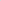 Общее собрание работников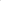 Реализует право работников участвовать в управлении образовательной организацией, в том числе:участвовать в разработке и принятии коллективного договора, Правил внутреннего трудового распорядка, изменений и дополнений к ним, принимать локальные акты, регламентирующие деятельность образовательной организации и связанные с правами и обязанностями работниковНаблюдательный советОсуществляет надзор за структурой и управлением системами внутреннего контроля, а также за процессом подготовки финансовой отчетности№ п/пПараметры статистики2018/19учебный год2019/20учебный год2020/21 учебный годНа конец 2021 года1Количество детей, обучавшихся на конец учебного года, в том числе:819915168218961– начальная школа3724187768661– основная школа3934308349711– средняя школа546772592Количество учеников, оставленных на повторное обучение:2– начальная школа1-3-2– основная школа0-532– средняя школа–––-3Не получили аттестата:3– об основном общем образовании021-3– среднем общем образовании––0-4Окончили школу с аттестатом особого образца:4– в основной школе11724– средней школе0011КлассыВсего обуч-сяИз них успеваютИз них успеваютОкончили годОкончили годОкончили годОкончили годНе успеваютНе успеваютНе успеваютНе успеваютПереведены условноПереведены условноКлассыВсего обуч-сяИз них успеваютИз них успеваютОкончили годОкончили годОкончили годОкончили годВсегоВсегоИз них н/аИз них н/аПереведены условноПереведены условноКлассыВсего обуч-сяКол-во%С отметками «4» и «5»%С отметками «5»%Кол-во%Кол-во%Кол-во%220620197,610651,52411,7420 042318918698,47841,3126,331,60031,6418818598,49053,684,821,20021,2Итого58357298,127447447,591,50091,5КлассыВсегообуч-сяИз нихуспеваютИз нихуспеваютОкончилигодОкончилигодОкончилигодОкончилигодНе успеваютНе успеваютНе успеваютНе успеваютПереведеныусловноПереведеныусловноКлассыВсегообуч-сяИз нихуспеваютИз нихуспеваютОкончилигодОкончилигодОкончилигодОкончилигодВсегоВсегоИз них н/аИз них н/аПереведеныусловноПереведеныусловноКлассыВсегообуч-сяКол-во%Сотметками«4» и «5»%Сотметками«5»%Кол-во%Кол- во%Кол-во%517917497,26536,384,552,80052,8620720699,57636,70010,50010,5718117998,94524,942,221,10021,1816315997,53018,431,842,50042,5911111099,12118,921,810,910,900Итого84182898,523728,2172131,510,1131,5КлассыВсегообуч-сяИз нихуспеваютИз нихуспеваютОкончилиполугодиеОкончилиполугодиеОкончили годОкончили годНе успеваютНе успеваютНе успеваютНе успеваютПереведеныусловноПереведеныусловноСменилиформуобученияСменилиформуобученияКлассыВсегообуч-сяИз нихуспеваютИз нихуспеваютОкончилиполугодиеОкончилиполугодиеОкончили годОкончили годВсегоВсегоИз них н/аИз них н/аПереведеныусловноПереведеныусловноСменилиформуобученияСменилиформуобученияКлассыВсегообуч-сяКол-во%Сотметками«4» и «5»%Сотметками«5»%Кол-во%Кол-во%Кол-во%%Кол-во1031311001757,826,500000000114040100123012,500000000Итого71711002940,834,200000000ПредметСдавали всего человекСколько обучающихсяполучили 100 балловСколько обучающихсяполучили 90–98 балловСредний баллРусский язык360368Математика профильная210051Математика4003 (средняя оценка)Физика30045Информатика и ИКТ80045История40048Литература30056География 50058Обществознание 170055Химия 20042Биология40054Английский язык60063Показатель2018-20192019-20202020-2021Всего выпускников 9-х классов60148109Поступили в 10 класс293429Поступили в СПО3110977Трудоустроились010Призваны в РА000Не устроены013Показатель2018-20192019-20202020-2021Всего выпускников 11 класса243840Поступили в ВУЗ151724Поступили в СПО61812Трудоустроились211Призваны в РА110Не устроены013ПоказателиЕдиница измеренияКоличествоОбразовательная деятельностьОбразовательная деятельностьОбразовательная деятельностьОбщая численность учащихсячеловек1896Численность учащихся по образовательной программе начального общего образованиячеловек866Численность учащихся по образовательной программе основного общего образованиячеловек971Численность учащихся по образовательной программе среднего общего образованиячеловек59Численность (удельный вес) учащихся, успевающих на «4» и «5» по результатам промежуточной аттестации, от общей численности обучающихсячеловек (процент)540 (28,5%)Средний балл ГИА выпускников 9 класса по русскому языкубалл24,73Средний балл ГИА выпускников 9 класса по математикебалл10,45Средний балл ЕГЭ выпускников 11 класса по русскому языкубалл68Средний балл ЕГЭ выпускников 11 класса по математике профильнойбалл51Численность (удельный вес) выпускников 9 класса, которые получили неудовлетворительные результаты на ГИА по русскому языку, от общей численности выпускников 9 классачеловек (процент)0 (0%)Численность (удельный вес) выпускников 9 класса, которые получили неудовлетворительные результаты на ГИА по математике, от общей численности выпускников 9 классачеловек (процент)0 (0%)Численность (удельный вес) выпускников 11 класса, которые получили результаты ниже установленного минимального количества баллов ЕГЭ по русскому языку, от общей численности выпускников 11 классачеловек (процент)0 (0%)Численность (удельный вес) выпускников 11 класса, которые получили результаты ниже установленного минимального количества баллов ЕГЭ по математике, от общей численности выпускников 11 классачеловек (процент)0 (0%)Численность (удельный вес) выпускников 9 класса, которые не получили аттестаты, от общей численности выпускников 9 классачеловек (процент)0 (0%)Численность (удельный вес) выпускников 11 класса, которые не получили аттестаты, от общей численности выпускников 11 классачеловек (процент)0 (0%)Численность (удельный вес) выпускников 9 класса, которые получили аттестаты с отличием, от общей численности выпускников 9 классачеловек (процент)2 (0,21%)Численность (удельный вес) выпускников 11 класса, которые получили аттестаты с отличием, от общей численности выпускников 11 классачеловек (процент)1 (0,02%)Численность (удельный вес) учащихся, которые принимали участие в олимпиадах, смотрах, конкурсах, от общей численности обучающихсячеловек (процент)1287(67,9%)Численность (удельный вес) учащихся – победителей и призеров олимпиад, смотров, конкурсов от общей численности обучающихся, в том числе:человек (процент)− регионального уровнячеловек (процент)1 (0,05%)− федерального уровнячеловек (процент)0 (0%)− международного уровнячеловек (процент)0 (0%)Численность (удельный вес) учащихся по программам с углубленным изучением отдельных учебных предметов от общей численности обучающихсячеловек (процент)0 (0%)Численность (удельный вес) учащихся по программам профильного обучения от общей численности обучающихсячеловек (процент)0 (0%)Численность (удельный вес) учащихся по программам с применением дистанционных образовательных технологий, электронного обучения от общей численности обучающихсячеловек (процент)1896 (100%)Численность (удельный вес) учащихся в рамках сетевой формы реализации образовательных программ от общей численности обучающихсячеловек (процент)0 (0%)Общая численность педагогических работников, в том числе количество педагогических работников:человек118 − с высшим образованиемчеловек80− высшим педагогическим образованиемчеловек75− средним профессиональным образованиемчеловек38− средним профессиональным педагогическим образованиемчеловек38Численность (удельный вес) педагогических работников с квалификационной категорией от общей численности таких работников, в том числе:человек (процент)− с высшейчеловек (процент)11 (9,3%)− первойчеловек (процент)  27 (22,9%)Численность (удельный вес) педагогических работников от общей численности таких работников с педагогическим стажем:человек (процент)− до 5 летчеловек (процент)8 (6,8%)− больше 30 летчеловек (процент)3 (2,5%)Численность (удельный вес) педагогических работников от общей численности таких работников в возрасте:человек (процент)− до 30 летчеловек (процент)12 (10,1%)− от 55 летчеловек (процент)30 (25,4%)Численность (удельный вес) педагогических и административно-хозяйственных работников, которые за последние 5 лет прошли повышение квалификации или профессиональную переподготовку, от общей численности таких работниковчеловек (процент)118 (100%)Численность (удельный вес) педагогических и административно-хозяйственных работников, которые прошли повышение квалификации по применению в образовательном процессе ФГОС, от общей численности таких работниковчеловек (процент)79 (70%)ИнфраструктураИнфраструктураИнфраструктураКоличество компьютеров в расчете на одного учащегосяединиц0,30Количество экземпляров учебной и учебно-методической литературы от общего количества единиц библиотечного фонда в расчете на одного учащегосяединиц15,6Наличие в школе системы электронного документооборотада/нетдаНаличие в школе читального зала библиотеки, в том числе наличие в ней:да/нетда− рабочих мест для работы на компьютере или ноутбукеда/нетда− медиатекида/нетда− средств сканирования и распознавания текстада/нетнет− выхода в интернет с библиотечных компьютеровда/нетнет− системы контроля распечатки материаловда/нетнетЧисленность (удельный вес) обучающихся, которые могут пользоваться широкополосным интернетом не менее 2 Мб/с, от общей численности обучающихсячеловек (процент)1682 (100%)Общая площадь помещений для образовательного процесса в расчете на одного обучающегосякв. м25,71